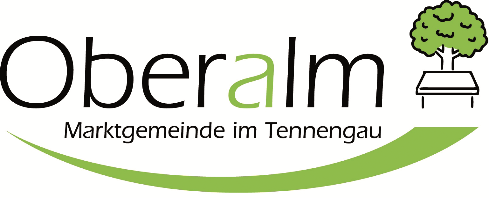 Antrag auf Erteilung einesGrabstellenbenutzungsrechtesgemäß § 29 Salzburger Leichen- und Bestattungsgesetz 1986, LGBl 84/1986 idgFDaten des/der Antragsteller/inDaten des/der VerstorbenenArt der gewünschten Grabstelle und GrabstellengebührDie gewünschte Grabstelle bitte ankreuzenDauer des Grabstellenbenutzungsrechtesvon der MGO auszufüllenVor- und NachnameAnschriftTelefonnummerE-MailVerwandtschaftsverhältnis oder sonstige Rechtsbeziehung zum/zur VerstorbenenVor- und Nachname der/des VerstorbenenLetzter HauptwohnsitzGeburtsdatumSterbedatumBeisetzungsdatumDie Kosten für die Erteilung des Grabstellenbenutzungsrechtes (Grabstellengebühr) bestimmen sich nach dem jeweils durch die Gemeindevertretung beschlossenen Jahresvoranschlag der Marktgemeinde Oberalm und sind bei der Friedhofsverwaltung anzufragen. Doppelgrab/Tiefgrab Familiengrab – 1,5 Meter Familiengrab über 1,5 Meter Urnennische Urnenerdgrab Familienurnengruft Stele Familien Stele Anonyme Stele 10 Jahre 20 Jahre Vielfaches von 10 Jahren das sind:         JahreDas Benutzungsrecht wird auf die Dauer von 10 Jahren oder ein Vielfaches von 10 Jahren verliehen und kann jeweils auf weitere 10 Jahre oder ein Vielfaches von 10 Jahren erneuert werden.Achtung: Die Verlängerung des Grabstellenbenutzungsrechtes führt zu einer entsprechenden Erhöhung der Grabstellengebühr.Sonstiges:Das Ausüben des Grabstellenbenutzungsrechtes erfolgt nach Maßgabe des Salzburgers Leichen- und Bestattungsgesetzes 1986, LGBl 84/1986 idgF sowie der Friedhofsordnung der Marktgemeinde Oberalm idgF. Friedhofsordnung idgF erhalten.Datum, OrtUnterschrift des/der Antragstellers/inGrabstellenbenutzungsrecht für Grabstelle Nr.erteilt amUnterschrift Friedhofsverwaltung